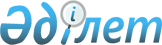 Кентау қаласының Қарнақ ауылының 2023-2025 жылдарға арналған бюджеті туралы
					
			Мерзімі біткен
			
			
		
					Түркістан облысы Кентау қалалық мәслихатының 2022 жылғы 27 желтоқсандағы № 211 шешiмi. Мерзімі өткендіктен қолданыс тоқтатылды
      ЗҚАИ-ның ескертпесі!
      Осы шешім 01.01.2023  бастап қолданысқа енгізіледі.
      Қазақстан Республикасының Бюджет кодексінің 9-1 бабының 2 тармағына, 75 бабының 2 тармағына, "Қазақстан Республикасындағы жергілікті мемлекеттік басқару және өзін-өзі басқару туралы" Заңының 6-бабының 1-тармағы 1) тармақшасына және Кентау қалалық мәслихатының 2022 жылғы 20 желтоқсандағы № 202 "2023-2025 жылдарға арналған қалалық бюджет туралы" шешіміне сәйкес, Кентау қалалық мәслихаты ШЕШТІ:
      1. Қарнақ ауылының 2023-2025 жылдарға арналған бюджеті 1, 2 және 3-қосымшаларға сәйкес, оның ішінде 2023 жылға мынадай көлемде бекiтiлсiн:
      1) кiрiстер – 146 937 мың теңге,
      салықтық түсiмдер – 32 861 мың теңге;
      салықтық емес түсiмдер – 0 мың теңге;
      негізгі капиталды сатудан түсетін түсімдер – 0 мың теңге;
      трансферттер түсiм i – 114 076 мың теңге;
      2) шығындар – 149 285 мың теңге;
      3) таза бюджеттiк кредиттеу – 0 теңге:
      бюджеттік кредиттер – 0 теңге;
      бюджеттік кредиттерді өтеу – 0 теңге;
      4) қаржы активтерімен операциялар бойынша сальдо – 0 теңге, 
      қаржы активтерін сатып алу – 0 теңге;
      мемлекеттің қаржы активтерін сатудан түсетін түсімдер – 0 теңге;
      5) бюджет тапшылығы (профициті) – -2348 мың теңге;
      6) бюджет тапшылығын қаржыландыру (профицитін пайдалану) –2348 мың теңге,
      қарыздар түсімі – 0 теңге;
      қарыздарды өтеу – 0 теңге;
      бюджет қаражатының пайдаланылатын қалдықтары – 2348 мың теңге.
      Ескерту. 1-тармақ жаңа редакцияда - Түркістан облысы Кентау қалалық мәслихатының 15.12.2023 № 62 (01.01.2023 бастап қолданысқа енгізіледі) шешiмiмен.


      2. 2023 жылы қалалық бюджеттен Қарнақ ауылы бюджетіне берілетін субвенция мөлшерінің жалпы сомасы 107 645 мың теңге болып белгіленсін.
      3. Осы шешім 2023 жылдың 1 қаңтарынан бастап қолданысқа енгізіледі. Қарнақ ауылының 2023 жылға арналған бюджеті
      Ескерту. 1-қосымша жаңа редакцияда - Түркістан облысы Кентау қалалық мәслихатының 15.12.2023 № 62 (01.01.2023 бастап қолданысқа енгізіледі) шешiмiмен. Қарнақ ауылының 2024 жылға арналған бюджеті  Қарнақ ауылының 2025 жылға арналған бюджеті 
					© 2012. Қазақстан Республикасы Әділет министрлігінің «Қазақстан Республикасының Заңнама және құқықтық ақпарат институты» ШЖҚ РМК
				
      Кентау қалалық мәслихат хатшысы

Т.Балабиев
Кентау қалалық мәслихатының
2022 жылғы 27 желтоқсандағы
№ 211 шешіміне 1 қосымша
Санаты
Сыныбы
Кіші сыныбы
Кіші сыныбы
Атауы
Сомасы, мың теңге
1
1
1
1
2
3
1. Кірістер 
146 937
1
Салықтық түсімдер
32 861
01
Табыс салығы
4 442
2
Жеке табыс салығы
4 442 
04
Меншiкке салынатын салықтар
28 219
1
Жеке тұлғалардың мүлкіне салынатын салықтар
1 402
3
Жер салығы
100
4
Көлiк құралдарына салынатын салық
26 717
05
Тауарларға, жұмыстарға және қызметтерге салынатын iшкi салықтар
200
 3
Табиғи және басқа да ресурстарды пайдаланғаны үшiн түсетiн түсiмдер
200
4
Трансферттердің түсімдері
114 076
02
Мемлекеттік басқарудың жоғары тұрған органдарынан түсетін трансферттер
114 076
3
 Аудандардың (облыстық маңызы бар қаланың) бюджетінен трансферттер
114 076
Функционалдық топ
Функционалдық топ
Функционалдық топ
Функционалдық топ
Функционалдық топ
Сомасы, мың теңге
Кіші функция
Кіші функция
Кіші функция
Кіші функция
Сомасы, мың теңге
Бюджеттік бағдарламалардың әкiмшiсi
Бюджеттік бағдарламалардың әкiмшiсi
Бюджеттік бағдарламалардың әкiмшiсi
Сомасы, мың теңге
Бағдарлама
Бағдарлама
Сомасы, мың теңге
1
1
1
1
2
3
2. Шығындар
149 285
01
Жалпы сипаттағы мемлекеттiк қызметтер 
88 769
1
Мемлекеттiк басқарудың жалпы функцияларын орындайтын өкiлдi, атқарушы және басқа органдар
88 769
124
Аудандық маңызы бар қала, ауыл, кент, ауылдық округ әкімінің аппараты 
88 769
001
Аудандық маңызы бар қала, ауыл, кент, ауылдық округ әкімінің қызметін қамтамасыз ету жөніндегі қызметтер
88 769
06
Әлеуметтiк көмек және әлеуметтiк қамсыздандыру
25 435
2
Әлеуметтiк көмек
25 435
124
Аудандық маңызы бар қала, ауыл, кент, ауылдық округ әкімінің аппараты 
25 435
003
Мұқтаж азаматтарға үйінде әлеуметтік көмек көрсету
25 435
07
Тұрғын үй-коммуналдық шаруашылық
23 229
3
Елді-мекендерді көркейту
23 229 
124
Аудандық маңызы бар қала, ауыл, кент, ауылдық округ әкімінің аппараты 
23 229
008
Елді мекендердегі көшелерді жарықтандыру
12 168
009
Елді мекендердің санитариясын қамтамасыз ету
3 902
010
Жерлеу орындарын ұстау және туыстары жоқ адамдарды жерлеу
983
011
Елді мекендерді абаттандыру мен көгалдандыру
6 176
08
Мәдениет, спорт, туризм және ақпараттық кеңістiк
1 249
1
Мәдениет саласындағы қызмет
796
124
Аудандық маңызы бар қала, ауыл, кент, ауылдық округ әкімінің аппараты
796
006
Жергілікті деңгейде мәдени-демалыс жұмысын қолдау
796
2 
Спорт
453
124
Аудандық маңызы бар қала, ауыл, кент, ауылдық округ әкімінің аппараты
453
028
 Жергілікті деңгейде дене шынықтыру- сауықтыру және спорттық іс-шараларды өткізу
453
12
Көлік және коммуникация
10 603
1
Автомобиль көлiгi
10 603
124
Аудандық маңызы бар қала, ауыл, кент, ауылдық округ әкімінің аппараты 
10 603
013
Аудандық маңызы бар қалаларда, кенттерде, ауылдарда, ауылдық округтерде автомобиль жолдарының жұмыс істеуін қамтамасыз ету
 10 603
3. Таза бюджеттік кредиттеу
0
Бюджеттік кредиттер
0
Санаты
Санаты
Санаты
Санаты
Санаты
Сомасы, мың теңге
Сыныбы
Сыныбы
Сыныбы
Сыныбы
Сомасы, мың теңге
Iшкi сыныбы
Iшкi сыныбы
Iшкi сыныбы
Сомасы, мың теңге
Ерекшелігі
Ерекшелігі
Бюджеттік кредиттерді өтеу
0
5
Бюджеттік кредиттерді өтеу
0
01
Бюджеттік кредиттерді өтеу
0
1
Мемлекеттік бюджеттен берілген бюджеттік кредиттерді өтеу
0
4. Қаржы активтерімен жасалатын операциялар бойынша сальдо
0
Санаты
Санаты
Санаты
Санаты
Санаты
Сомасы, мың теңге
Сыныбы
Сыныбы
Сыныбы
Сыныбы
Сомасы, мың теңге
Iшкi сыныбы
Iшкi сыныбы
Iшкi сыныбы
Сомасы, мың теңге
Ерекшелігі
Ерекшелігі
Сомасы, мың теңге
Қаржы активтерін сатып алу
0
Мемлекеттің қаржы активтерін сатудан түсетін түсімдер
0
5. Бюджет тапшылығы (профициті)
- 2348
6. Бюджет тапшылығын қаржыландыру (профицитін пайдалану)
2348
Қарыздар түсімі
0
Функционалдық топ
Функционалдық топ
Функционалдық топ
Функционалдық топ
Функционалдық топ
Сомасы, мың теңге
Кіші функция
Кіші функция
Кіші функция
Кіші функция
Сомасы, мың теңге
Бюджеттік бағдарламалардың әкiмшiсi
Бюджеттік бағдарламалардың әкiмшiсi
Бюджеттік бағдарламалардың әкiмшiсi
Сомасы, мың теңге
Бағдарлама
Бағдарлама
Сомасы, мың теңге
Қарыздарды өтеу
0
16
Қарыздарды өтеу
0
1
Қарыздарды өтеу
0
Санаты
Санаты
Санаты
Санаты
Санаты
Сомасы, мың теңге
Сыныбы
Сыныбы
Сыныбы
Сыныбы
Сомасы, мың теңге
Iшкi сыныбы
Iшкi сыныбы
Iшкi сыныбы
Сомасы, мың теңге
Ерекшелігі
Ерекшелігі
Сомасы, мың теңге
Бюджет қаражатының пайдаланылатын қалдықтары
2348
8
Бюджет қаражатының пайдаланылатын қалдықтары
2348
01
Бюджет қаражаты қалдықтары
2348
1
Бюджет қаражатының бос қалдықтары
2348Кентау қалалық мәслихатының
2022 жылғы 27 желтоқсандағы
№ 211 шешіміне 2 қосымша
Санаты
Сыныбы
Кіші сыныбы
Кіші сыныбы
Атауы
Сомасы, мың теңге
1
1
1
1
2
3
1. Кірістер 
126 238
1
Салықтық түсімдер
23 864
01
Табыс салығы
3 135
2
Жеке табыс салығы
3 135
04
Меншiкке салынатын салықтар
20 520
1
Жеке тұлғалардың мүлкіне салынатын салықтар
189
3
Жер салығы
2 013
4
Көлiк құралдарына салынатын салық
18 318
05
Тауарларға, жұмыстарға және қызметтерге салынатын iшкi салықтар
209
3
Табиғи және басқа да ресурстарды пайдаланғаны үшiн түсетiн түсiмдер
209
2
Салықтық емес түсiмдер
0
3
Негізгі капиталды сатудан түсетін түсімдер
0
4
Трансферттердің түсімдері
102 374
02
Мемлекеттік басқарудың жоғары тұрған органдарынан түсетін трансферттер
102 374
3
 Аудандардың (облыстық маңызы бар қаланың) бюджетінен трансферттер
102 374
Функционалдық топ
Функционалдық топ
Функционалдық топ
Функционалдық топ
Функционалдық топ
Сомасы, мың теңге
Кіші функция
Кіші функция
Кіші функция
Кіші функция
Сомасы, мың теңге
Бюджеттік бағдарламалардың әкiмшiсi
Бюджеттік бағдарламалардың әкiмшiсi
Бюджеттік бағдарламалардың әкiмшiсi
Сомасы, мың теңге
Бағдарлама
Бағдарлама
Сомасы, мың теңге
1
1
1
1
2
3
2. Шығындар
126 238
01
Жалпы сипаттағы мемлекеттiк қызметтер 
74 377
1
Мемлекеттiк басқарудың жалпы функцияларын орындайтын өкiлдi, атқарушы және басқа органдар
74 377
124
Аудандық маңызы бар қала, ауыл, кент, ауылдық округ әкімінің аппараты 
74 377
001
Аудандық маңызы бар қала, ауыл, кент, ауылдық округ әкімінің қызметін қамтамасыз ету жөніндегі қызметтер
74 377
06
Әлеуметтiк көмек және әлеуметтiк қамсыздандыру
24 626
2
Әлеуметтiк көмек
24 626
124
Аудандық маңызы бар қала, ауыл, кент, ауылдық округ әкімінің аппараты 
24 626
003
Мұқтаж азаматтарға үйінде әлеуметтік көмек көрсету
24 626
07
Тұрғын үй-коммуналдық шаруашылық
13 438
3
Елді-мекендерді көркейту
13 438
124
Аудандық маңызы бар қала, ауыл, кент, ауылдық округ әкімінің аппараты 
13 438
008
Елді мекендердегі көшелерді жарықтандыру
7 595
009
Елді мекендердің санитариясын қамтамасыз ету
1 566
010
Жерлеу орындарын ұстау және туыстары жоқ адамдарды жерлеу
1 671
011
Елді мекендерді абаттандыру мен көгалдандыру
2 606
08
Мәдениет, спорт, туризм және ақпараттық кеңістiк
725
1
Мәдениет саласындағы қызмет
344
124
Аудандық маңызы бар қала, ауыл, кент, ауылдық округ әкімінің аппараты
344
006
Жергілікті деңгейде мәдени-демалыс жұмысын қолдау
344
2
Спорт
381
124
Аудандық маңызы бар қала, ауыл, кент, ауылдық округ әкімінің аппараты
381
028
Жергілікті деңгейде дене шынықтыру-сауықтыру және спорттық іс-шараларды өткізу
381
12
Көлік және коммуникация
13 072
1
Автомобиль көлiгi
13 072
124
Аудандық маңызы бар қала, ауыл, кент, ауылдық округ әкімінің аппараты 
13 072
013
Аудандық маңызы бар қалаларда, кенттерде, ауылдарда, ауылдық округтерде автомобиль жолдарының жұмыс істеуін қамтамасыз ету
13 072
3. Таза бюджеттік кредиттеу
0
Бюджеттік кредиттер
0
Санаты
Санаты
Санаты
Санаты
Санаты
Сомасы, мың теңге
Сыныбы
Сыныбы
Сыныбы
Сыныбы
Сомасы, мың теңге
Iшкi сыныбы
Iшкi сыныбы
Iшкi сыныбы
Сомасы, мың теңге
Ерекшелігі
Ерекшелігі
Бюджеттік кредиттерді өтеу
0
5
Бюджеттік кредиттерді өтеу
0
01
Бюджеттік кредиттерді өтеу
0
1
Мемлекеттік бюджеттен берілген бюджеттік кредиттерді өтеу
0
4. Қаржы активтерімен жасалатын операциялар бойынша сальдо
0
Санаты
Санаты
Санаты
Санаты
Санаты
Сомасы, мың теңге
Сыныбы
Сыныбы
Сыныбы
Сыныбы
Сомасы, мың теңге
Iшкi сыныбы
Iшкi сыныбы
Iшкi сыныбы
Сомасы, мың теңге
Ерекшелігі
Ерекшелігі
Сомасы, мың теңге
Қаржы активтерін сатып алу
0
Мемлекеттің қаржы активтерін сатудан түсетін түсімдер
0
5. Бюджет тапшылығы (профициті)
0
6. Бюджет тапшылығын қаржыландыру (профицитін пайдалану)
0
Қарыздар түсімі
0
Функционалдық топ
Функционалдық топ
Функционалдық топ
Функционалдық топ
Функционалдық топ
Сомасы, мың теңге
Кіші функция
Кіші функция
Кіші функция
Кіші функция
Сомасы, мың теңге
Бюджеттік бағдарламалардың әкiмшiсi
Бюджеттік бағдарламалардың әкiмшiсi
Бюджеттік бағдарламалардың әкiмшiсi
Сомасы, мың теңге
Бағдарлама
Бағдарлама
Сомасы, мың теңге
Қарыздарды өтеу
0
16
Қарыздарды өтеу
0
1
Қарыздарды өтеу
0
Санаты
Санаты
Санаты
Санаты
Санаты
Сомасы, мың теңге
Сыныбы
Сыныбы
Сыныбы
Сыныбы
Сомасы, мың теңге
Iшкi сыныбы
Iшкi сыныбы
Iшкi сыныбы
Сомасы, мың теңге
Ерекшелігі
Ерекшелігі
Сомасы, мың теңге
Бюджет қаражатының пайдаланылатын қалдықтары
0
8
Бюджет қаражатының пайдаланылатын қалдықтары
0
01
Бюджет қаражаты қалдықтары
0
1
Бюджет қаражатының бос қалдықтары
0Кентау қалалық мәслихатының
2022 жылғы 27 желтоқсандағы
№ 211 шешіміне 3 қосымша
Санаты
Сыныбы
Кіші сыныбы
Кіші сыныбы
Атауы
Сомасы, мың теңге
1
1
1
1
2
3
1. Кірістер 
132 786
1
Салықтық түсімдер
24 622
01
Табыс салығы
3 245
2
Жеке табыс салығы
3 245
04
Меншiкке салынатын салықтар
21 161
1
Жеке тұлғалардың мүлкіне салынатын салықтар
189
3
Жер салығы
2 013
4
Көлiк құралдарына салынатын салық
18 959
05
Тауарларға, жұмыстарға және қызметтерге салынатын iшкi салықтар
216
3
Табиғи және басқа да ресурстарды пайдаланғаны үшiн түсетiн түсiмдер
216
2
Салықтық емес түсiмдер
0
3
Негізгі капиталды сатудан түсетін түсімдер
0
4
Трансферттердің түсімдері
108 164
02
Мемлекеттік басқарудың жоғары тұрған органдарынан түсетін трансферттер
108 164
3
 Аудандардың (облыстық маңызы бар қаланың) бюджетінен трансферттер
108 164
Функционалдық топ
Функционалдық топ
Функционалдық топ
Функционалдық топ
Функционалдық топ
Сомасы, мың теңге
Кіші функция
Кіші функция
Кіші функция
Кіші функция
Сомасы, мың теңге
Бюджеттік бағдарламалардың әкiмшiсi
Бюджеттік бағдарламалардың әкiмшiсi
Бюджеттік бағдарламалардың әкiмшiсi
Сомасы, мың теңге
Бағдарлама
Бағдарлама
Сомасы, мың теңге
1
1
1
1
2
3
2. Шығындар
132 786
01
Жалпы сипаттағы мемлекеттiк қызметтер 
79 798
1
Мемлекеттiк басқарудың жалпы функцияларын орындайтын өкiлдi, атқарушы және басқа органдар
79 798
124
Аудандық маңызы бар қала, ауыл, кент, ауылдық округ әкімінің аппараты 
79 798
001
Аудандық маңызы бар қала, ауыл, кент, ауылдық округ әкімінің қызметін қамтамасыз ету жөніндегі қызметтер
79 798
06
Әлеуметтiк көмек және әлеуметтiк қамсыздандыру
24 877
2
Әлеуметтiк көмек
24 877
124
Аудандық маңызы бар қала, ауыл, кент, ауылдық округ әкімінің аппараты 
24 877
003
Мұқтаж азаматтарға үйінде әлеуметтік көмек көрсету
24 877
07
Тұрғын үй-коммуналдық шаруашылық
13 831
3
Елді-мекендерді көркейту
13 831
124
Аудандық маңызы бар қала, ауыл, кент, ауылдық округ әкімінің аппараты 
13 831
008
Елді мекендердегі көшелерді жарықтандыру
7 861
009
Елді мекендердің санитариясын қамтамасыз ету
1 622
010
Жерлеу орындарын ұстау және туыстары жоқ адамдарды жерлеу
1 551
011
Елді мекендерді абаттандыру мен көгалдандыру
2 797
08
Мәдениет, спорт, туризм және ақпараттық кеңістiк
751
1
Мәдениет саласындағы қызмет
356
124
Аудандық маңызы бар қала, ауыл, кент, ауылдық округ әкімінің аппараты
356
006
Жергілікті деңгейде мәдени-демалыс жұмысын қолдау
356
2
Спорт
395
124
Аудандық маңызы бар қала, ауыл, кент, ауылдық округ әкімінің аппараты
395
028
Жергілікті деңгейде дене шынықтыру-сауықтыру және спорттық іс-шараларды өткізу
395
12
Көлік және коммуникация
13 529
1
Автомобиль көлiгi
13 529
124
Аудандық маңызы бар қала, ауыл, кент, ауылдық округ әкімінің аппараты 
13 529
013
Аудандық маңызы бар қалаларда, кенттерде, ауылдарда, ауылдық округтерде автомобиль жолдарының жұмыс істеуін қамтамасыз ету
13 529
3. Таза бюджеттік кредиттеу
0
Бюджеттік кредиттер
0
Санаты
Санаты
Санаты
Санаты
Санаты
Сомасы, мың теңге
Сыныбы
Сыныбы
Сыныбы
Сыныбы
Сомасы, мың теңге
Iшкi сыныбы
Iшкi сыныбы
Iшкi сыныбы
Сомасы, мың теңге
Ерекшелігі
Ерекшелігі
Бюджеттік кредиттерді өтеу
0
5
Бюджеттік кредиттерді өтеу
0
01
Бюджеттік кредиттерді өтеу
0
1
Мемлекеттік бюджеттен берілген бюджеттік кредиттерді өтеу
0
4. Қаржы активтерімен жасалатын операциялар бойынша сальдо
0
Санаты
Санаты
Санаты
Санаты
Санаты
Сомасы, мың теңге
Сыныбы
Сыныбы
Сыныбы
Сыныбы
Сомасы, мың теңге
Iшкi сыныбы
Iшкi сыныбы
Iшкi сыныбы
Сомасы, мың теңге
Ерекшелігі
Ерекшелігі
Сомасы, мың теңге
Қаржы активтерін сатып алу
0
Мемлекеттің қаржы активтерін сатудан түсетін түсімдер
0
5. Бюджет тапшылығы (профициті)
0
6. Бюджет тапшылығын қаржыландыру (профицитін пайдалану)
0
Қарыздар түсімі
0
Функционалдық топ
Функционалдық топ
Функционалдық топ
Функционалдық топ
Функционалдық топ
Сомасы, мың теңге
Кіші функция
Кіші функция
Кіші функция
Кіші функция
Сомасы, мың теңге
Бюджеттік бағдарламалардың әкiмшiсi
Бюджеттік бағдарламалардың әкiмшiсi
Бюджеттік бағдарламалардың әкiмшiсi
Сомасы, мың теңге
Бағдарлама
Бағдарлама
Сомасы, мың теңге
Қарыздарды өтеу
0
16
Қарыздарды өтеу
0
1
Қарыздарды өтеу
0
Санаты
Санаты
Санаты
Санаты
Санаты
Сомасы, мың теңге
Сыныбы
Сыныбы
Сыныбы
Сыныбы
Сомасы, мың теңге
Iшкi сыныбы
Iшкi сыныбы
Iшкi сыныбы
Сомасы, мың теңге
Ерекшелігі
Ерекшелігі
Сомасы, мың теңге
Бюджет қаражатының пайдаланылатын қалдықтары
0
8
Бюджет қаражатының пайдаланылатын қалдықтары
0
01
Бюджет қаражаты қалдықтары
0
1
Бюджет қаражатының бос қалдықтары
0